СУМСЬКА МІСЬКА РАДАVІІ СКЛИКАННЯ XV СЕСІЯРІШЕННЯВраховуючи багаточисельні звернення від населення м. Суми щодо доцільності та ефективності використання загальнобудинкових вузлів обліку, з метою недопущення загострення соціальної напруженості серед населення м. Суми, відповідно до Закону України «Про комерційний облік природного газу», Кодекс газорозподільчих систем, Постанова Кабінету міністрів України від 27 січня 2016року №46, керуючись статтями 25, 59 Закону України «Про місцеве самоврядування в Україні»,  Сумська міська радаВИРІШИЛА:1. Затвердити звернення до Прем’єр-міністра України Гройсмана В.Б., голови Верховної Ради України Парубія А.В. та голови Національної комісії, що здійснює державне регулювання у сферах енергетики та комунальних послуг Вовка Д.В. стосовно доцільності та ефективності використання загальнобудинкових вузлів обліку (додаток).2. Доручити секретарю Сумської міської ради (Баранов А.В.) невідкладно направити текст звернення до Прем’єр-міністра України Гройсмана В.Б., голови Верховної Ради України Парубія А.В. та голови Національної комісії, що здійснює державне регулювання у сферах енергетики та комунальних послуг Вовка Д.В. стосовно доцільності та ефективності використання загальнобудинкових вузлів обліку.3. Відділу інформаційних технологій та комп’ютерного забезпечення Сумської міської ради (Бєломар В.В.) опублікувати рішення в засобах масової інформації та розмістити цього на офіційному сайті Сумської міської ради.4. Контроль за виконання даного рішення покласти на секретаря Сумської міської ради Баранова А.В.Cумський міський голова						О.М. ЛисенкоВиконавець: Баранов А.В.Додатокдо  рішення  Сумської  міської  ради«Про звернення до Прем’єр-міністра України Гройсмана В.Б., голови Верховної Ради України Парубія А.В. та голови Національної комісії, що здійснює державне регулювання у сферах енергетики та комунальних послуг Вовка Д.В. стосовно доцільності та ефективності використання загальнобудинкових вузлів обліку»від 02 листопада 2016 року № 1352-МРЗВЕРНЕННЯдо Прем’єр-міністра України Гройсмана В.Б., голови Верховної Ради України Парубія А.В. та голови Національної комісії, що здійснює державне регулювання у сферах енергетики та комунальних послуг Вовка Д.В.Ми, депутати Сумської міської ради, звертаємось до Вас з проханням розглянути питання щодо доцільності та ефективності використання загальнобудинкових вузлів обліку. Встановлення таких вузлів обліку дозволено Кодексом газорозподільних систем та Постановою Кабінету міністрів від 27 січня 2016 року № 46, але ми пропонуємо Вам розглянути використання такої системи обліку газу не зі сторони газопостачальних та газорозподільних підприємств, та не з питання необхідності балансування спожитого газу, а зі сторони споживача багатоквартирного будинку, в якому встановлено такий вузол обліку газу.Відсутність рішень на захист прав споживачів викликає соціальний резонанс у суспільстві та формує негативне відношення до уряду України та відповідних міністерств, що не припустимо у час коли російський агресор знаходиться на території України, а Сумська область є прикордонною територією, а також у період проведення реформ направлених на забезпечення економії у використанні енергоресурсів.Встановлення загальнобудинкового вузлу обліку не забезпечує:-  персоніфікований облік спожитого газу;- мотивацію для економії при використанні природного газу, отже все одно сплата відбувається за колективним принципом, та при економному використанні одним чи групою споживачів зберігається значна імовірність нераціональних витрат природного газу іншими споживачами для будь-яких цілей (опалення житлових приміщень у зимовий період за допомогою кухонних плит та духової шафи, використання природного газу для підігріву води на кухонній плиті тощо). Можливості не сплачувати за таке використання, мотивує споживача до вирішення своїх проблем шляхом розподілу платежів на мешканців будинку, та надає мотивації для порушень правил безпеки при використанні плит для приготування їжі не за призначенням;- мотивацію газорозподільного підприємства до належного виконання своїх обов’язків, щодо контролю витоків після будинкового вузла обліку, бо в такій ситуації за витоки газу сплачують мешканці багатоквартирного будинку. Відповідно до тимчасового положення про порядок розрахунку за надання населенню послуг з газопостачання в умовах використання загальнобудинкового вузлу обліку: «Власник (власники) будинку (будинків) (квартир), особа, відповідальна за експлуатацію будинку (будинків) (далі - експлуатаційна організація), балансоутримувач будинку (будинків) тощо та оператор газорозподільної системи зобов'язані врегулювати між собою договірні відносини щодо зняття показань будинкового вузла обліку та лічильників газу, установлених у квартирі (далі - квартирні лічильники газу) (за їх наявності), а також забезпечення можливості проведення монтажу, збереження та здійснення експлуатації будинкового вузла обліку».Коли лічильник газу знаходиться на території, яку не може контролювати споживач, не у його квартирі, а зовні будинку - не існує дієвого механізму забезпечення збереження цілісності такого будинкового вузлу обліку. Ні споживачі, ні балансоутримовач не має змоги забезпечити сумлінне збереження вузлу обліку, що спричиняє відмову споживача приймати на себе такі зобов’язання.Правила розрахунку передбачають можливість припинення газопостачання цілому будинку у разі відсутності договірних відносин про зняття показань будинкового та індивідуальних лічильників споживачів та забезпеченні можливості встановлення такого будинкового лічильнику: «У разі не врегулювання зазначених питань газопостачання такому будинку, групі будинків, групі споживачів може бути припинено відповідно до законодавства» Адже ця вимога всупереч Закону України «Про комерційний облік природного газу», де ст. 2 передбачено термін для встановлення засобів обліку для споживачів, що використовують газ для приготування їжі (тільки плита) в термін до 01 січня 2018 року. Адже, вже сьогодні газорозподільне підприємство погрожує припиненням газопостачання будинків в разі відмови у встановленні загальнобудиноквих вузлів обліку. «У разі незгоди власника квартири (будинку) розраховуватися за спожитий газ за показаннями будинкового вузла обліку на будинок (групу будинків) він може встановити квартирний лічильник газу (вузол обліку) окремо на квартиру (будинок) за власні кошти». Сумлінний споживач, який бажає економити витрати природного газу, за вимогою цього документу, не має права забезпечити індивідуальний облік за рахунок коштів газорозподільного підприємства, та поставлений в умови, коли буде отримувати збитки за рахунок небажання забезпечити економію іншими споживачами.Також багато питань у споживачів багатоквартирних будинків виникає з приводу не відповідності інформації про кількість зареєстрованих мешканців та фактично проживаючих за адресою. Це не обов’язок мешканців дізнаватися та контролювати відповідність кількості прописаних та кількість фактично проживаючих. Та і жодна організація не має право надавати таку інформацію за запитам стороннім особам. Саме це унеможливлює об’єктивний розрахунок індивідуального платежу на квартиру. Такий спосіб обліку відкрито демонструє бажання уряду допомогти газорозподільним та газопостачальним підприємствам у балансуванні обсягів газу газорозподільних мереж, ігноруючи інтереси та права споживача природного газу.Суму індивідуального платежу з такою системою обліку мешканці багатоквартирного будинку не зможуть проконтролювати за рахунок складності у розрахунках, бо для контролю споживач повинен отримувати не тільки данні вузлу обліку встановленого на будинок, а і обсяги спожитого природного газу за кожною квартирою, де встановлений індивідуальний лічильник природного газу, потрібні вичерпні дані по кількості зареєстрованих за кожною квартирою. Надання таких даних – це розголошення персональної інформації, що порушує Закон України «Про захист персональних даних».Постійні коригування, що передбачені цим порядком розрахунку з приводу не надання своєчасно показань лічильників, споживачами з індивідуальними лічильниками остаточно заплутають споживача у розрахунках. Саме така система забезпечить корупційні можливості у газопостачальних та газорозподільних підприємствах у обліку газу. Споживачу потрібні значні витрати часу для контролю нарахування за особовим рахунком та виникнуть складнощі дізнатися суму платежу у поточному місяці.Тимчасовим положенням не розглядаються випадки, коли споживач, що не належить до об’єднаної групи, яка обчислюється за загальнобудинковим вузлом обліку (використовує газ комплексно), матиме проблему зі своїм індивідуальним лічильником після проведення періодичної повірки та газорозподільне підприємство не зможе забезпечити облік газу цьому споживачу. Такі випадки відсутності лічильників газу для термінового встановлення у газорозподільного підприємства мають масові ознаки.Ми стурбовані чисельними випадками незаконних порушень цілісності пломб лічильників газу споживачами з метою несанкціонованого відбору природного газу або укриття його надлишкового споживання. Просимо Вас запросити статистику у газорозподільних підприємств про кількість складених актів про такі зловживання. Яким чином, можуть бути захищені споживачі природного газу в будинках, де встановлений загальнобудинковий вузол обліку від таких споживачів сусідів. Адже, у такому випадку сплачувати за вкрадений газ доведеться іншим споживачам, а газорозподільна компанія не матиме проблем з балансуванням.Відносно пункту «За відсутності зареєстрованих у квартирі, іншому ізольованому житловому приміщенні осіб та відомостей щодо офіційного припинення газопостачання на квартиру (будинок) облік спожитого газу здійснюється з розрахунку на одну особу».Ця вимога автоматично спричиняє збитки споживача на користь газорозподільних підприємств, що мають ознаки монопольного становища.Отже, за нашим висновком розроблене тимчасове положення та принцип використання багатоквартирних вузлів обліку газу не забезпечує захист прав споживачів та відкрито демонструє лобіювання урядом інтересів монопольних газорозподільних компаній з метою оптимізації витрат на встановлення лічильників газу. Враховуючи вищевикладене, ми,  депутати Сумської міської ради просимо Вас сприяти законодавчому зобов’язанню у забезпечені індивідуального обліку природного газу для всіх споживачів до 1 січня 2018 року, та можливість використання загальнобудинкових вузлів обліку виключно за згодою мешканців будинку.Сумський міський голова							О.М. ЛисенкоВиконавець:  Баранов А.В.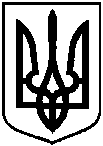 від 02 листопада 2016 року № 1352 – МРм. СумиПро звернення до Прем’єр-міністра України Гройсмана В.Б., голови Верховної Ради України Парубія А.В. та голови Національної комісії, що здійснює державне регулювання у сферах енергетики та комунальних послуг Вовка Д.В. стосовно доцільності та ефективності використання загальнобудинкових вузлів обліку